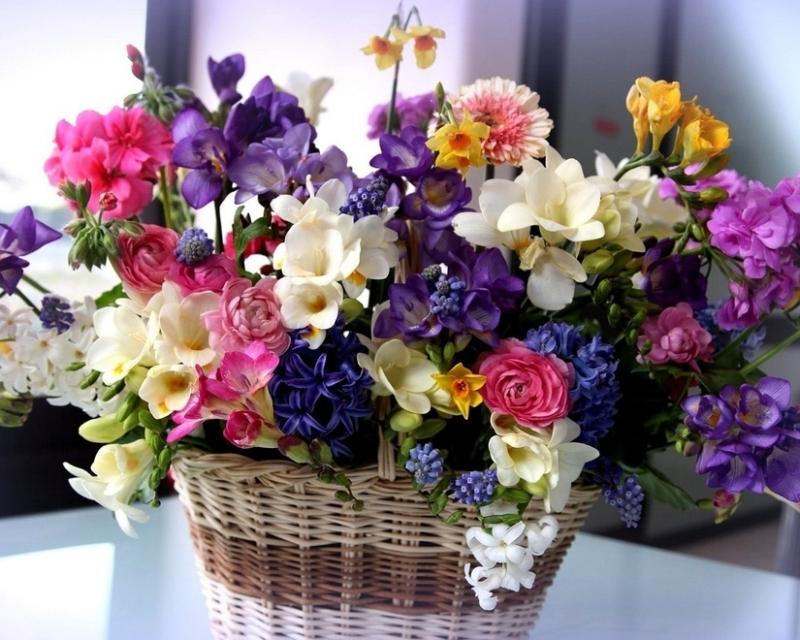 Проверьте себя : 1. Шар, 2. Оранжерея, 3. Папоротник, 4. Шиповник, 5. Роза, 6. Пестик, 7. Дети, 8. Парашют, 9. Кипрей, 10. Сакура, 11. Нос, 12. Лили Иванова «Сказание о ландыше» - ландыш, 13. Зинаида Александрова «Маленькое солнце на моей ладошке» - ромашка.МКУК ЦБС Московского районаЦРБ им. А.С. ПушкинаИнформационно библиографический отдел«Цветы»(экологическая викторина)Н. Новгород2017 год1. Золотой (……) – так называется этот великолепный цветокОтвет2. Цветочная теплицаОтвет3. Растение, цветок которого пытаются найти в ночь на Ивана КупалуОтвет4. Дика розаОтвет5. Женское имя и цветокОтвет6. Часть цветкаОтвет7. Цветы жизниОтвет8. Устройство, на которое похожи летящие семена одуванчикаОтвет9. Второе название цветка Иван-чайОтвет10. Родственница вишни, которой любуются японцы во время цветенияОтвет11. Орган, позволяющий оценить аромат цветкаОтвет12. О каком цветке идет речь?Ранней весною в лесу на опушкеПод кукование звонкой кукушки(…) на тоненькой ножке вспорхнулИ жемчугами своими сверкнулОтвет13. О каком цветке идет речь?Маленькое солнце на моей ладошке, —Белая (…….) на зеленой ножке.С белым ободочком желтые сердечки…Сколько на лугу их, сколько их у речки!Зацвели (         ) – наступило лето.Из (           ) белых вяжутся букеты.В глиняном кувшине, в банке или чашкеВесело теснятся крупные ромашки.Наши мастерицы принялись за дело –Всем венки плетутся из (         ) белых.И козленку Тимке и телушке МашкеНравятся большие, вкусные (           ).Ответ